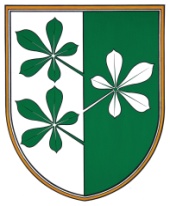 OBČINA KIDRIČEVOKajuhova ul. 14, 2325 KidričevoNa podlagi 2. člena  Odloka o komunalnih taksah  v Občini Kidričevo (Uradni list RS, št. 103/03) in 15. člena  Statuta Občine Kidričevo ( Uradno glasilo slovenskih občin, št. 62/16 in 16/18) je Občinski svet Občine Kidričevo na   ____.redni seji dne ____2019   sprejel naslednji SKLEPO vrednosti točke za izračun komunalnih taks v Občini Kidričevo za leto 2020členLetna   vrednost   točke  za  izračun  komunalnih  taks  v  Občini Kidričevo za leto 2020  znaša 0,3225485 EUR. členTa sklep začne veljati naslednji dan po objavi v Uradnem glasilu slovenskih občin, uporablja pa se od 01.01.2020. Številka: 007-8/2019-1Datum:								Župan:								Anton  LESKOVARO B R A Z L O Ž I T E V :Na podlagi 3. odstavka 2. člena  Odloka o komunalnih taksah v Občini Kidričevo  mora občinski svet vsako leto s sklepom določi vrednost točke za izračun takse v naslednjem letu. V letu 2019 je letna rednost točke znašala 0,3162241 EUR. Vrednost točke se po cit. določbi odloka mora vsakoletno usklajevati v skladu z rastjo cen komunalnih proizvodov in storitev, zato je predlagam sprejem tega sklepa. Nov predlog vrednosti točke , ki znaša 0,3225485 EUR je izračunan na podlagi napovedi inflacijskih gibanj UMAR za leto 2019 in  predstavlja   2 % povišanje glede na leto 2019. 								Župan:								Anton  LESKOVARPripravila: Zdenka Frank